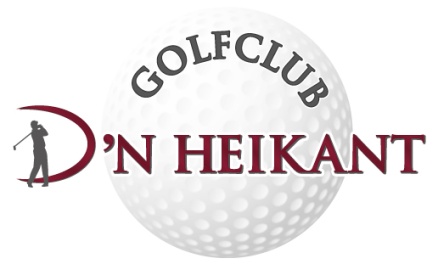 d’n Heikant  Voorjaars Golftoernooi                                                                                                                10 wedstrijden op de woensdagmorgen. De data zijn:25 maart- 1 april - 8 april - 15 april - 22 april - 29 april - 6 mei - 13 mei -20 mei en 27 meiWie: Open voor alle leden van  “Golfclub d’n Heikant”Minimale deelname van 15 personen. Inschrijfgeld voor het toernooi:  € 10,00 ppWaarom: clubbinding, sociaal contact, competitie element
Om elkaar beter te leren kennen zal er getracht worden om bij de samenstelling van de flight zoveel mogelijk te variëren.Wanneer: Op de woensdagen van eind maart t/m eind mei

Aanmelden voor de wedstrijd tot dinsdag 18:00 uur via: E-Golf4u
Verzamelen: 09:30 uur voor inslaan, koffie etc.
Aanvang wedstrijd: 10:30 uur		Prijsuitreiking: 12:30 uur 
Er wordt een ronde van 9 holes gespeeld, Qualifying		Start in shotgunTotaal winnaar:
Minimaal 7 deelnames om in aanmerking te komen voor de (eind)prijzen
Mocht een wedstrijd niet doorgaan invm slechte weersomstandigheden of terreingesteldheid dan geldt deze als een gespeelde wedstrijd bij de vaststelling van aantal deelnames.
Deelname op basis van clubhandicap    Puntentelling op basis van Stableford
Winnaar is diegene met het hoogste gemiddelde over al zijn/haar gespeelde wedstrijden
Er is een eerste prijs voor de hoogst eindigende Heer en hoogst eindigende Dame.Per individuele wedstrijd is er een prijs voor de beste heer of beste dame.
De week prijs kan door een persoon maximaal 1 maal per periode gewonnen worden. Dwz als iemand al een keer een weekprijs gewonnen heeft dan gaat de prijs naar de eerstvolgende in de stand van die week die nog geen prijs gewonnen heeft.Na de prijsuitreiking wordt er elke week een lekker/leuk lunchgerecht geserveerd. Wilt u gezellig met uw medespelers lunchen en daarna bijv. weer golfen.  Schrijf u dan in door aanmelden ook Horeca aan te vinken.Wedstrijdcommissie:
Piet Verlijsdonk
Willy vd Broek

